Урок окружающего мира в 4 классепо программе «Школа России»Разработала: Кабак Н.П., учитель начальных классов МБОУ «Лицей №136» Тема : «Путешествие во времени. Открытия и изобретения человечества.»Тип урока: урок обобщения и систематизации знаний.Цель урока: обобщить и систематизировать знания детей  по разделу « Страницы Всемирной истории»; проверить усвоение материала по теме.Задачи : формировать основные знания и представления об эпохах развития человечества, о знаменитых открытиях ученых и  путешественников, о технических изобретениях каждой исторической эпохи. Развивать умение работать с текстом, расширять кругозор детей, развивать познавательную активность и творческие способности.Оборудование: интерактивная доска, презентация к уроку, текст «Технические изобретения Нового времени» и опорный конспект для каждого учащегося, чёрный ящик с предметами, игра «Домино».Ход урокаОрганизационный момент.Прозвенел сейчас звонок, начинается урок! Подравнялись, подтянулись, сели тихо, улыбнулись.II. Сообщение темы урока.--Сегодня  мы совершим путешествие  на «машине времени» по страницам всемирной  истории. Вспомним, какие изобретения, открытия совершали люди различных эпох. Чтобы наше путешествие было интересным и полезным, вы должны правильно выполнять все задания.III. Работа по теме.1.- Итак, мы начинаем наше путешествие. Чтобы привести «машину времени» в действие вы должны вспомнить:- На какие эпохи ученые делят историю человечества?- Молодцы. «Машина времени» начала работать и первая наша остановка в исторической эпохе «Первобытная история»- Расскажите о жизни первобытного человека. Что интересного узнали, запомнили об этой эпохе?- Чтобы отправиться в следующую историческую эпоху вам предстоит разгадать филворд. Это задание №1 у вас на листах. Найдите в прямоугольнике 7 спрятанных слов , связанных одной темой. (Приложение 1)(Найдя все  слова, ученики объясняют, каким образом они связаны с данной темой:1.Мамонты-в первобытную эпоху жили, люди на них охотились.2. Огонь-люди научились его добывать и использовать.3.Охота-основной вид деятельности первобытных людей.4. Лук- оружие  первобытных  людей, которое они изобрели.5. Одежда- люди научились делать одежду из шкур животных.6. Факел-освещение первобытных художников.7. Посуда-к концу первобытной истории люди научились делать посуду из глины. -Вы хорошо справились с заданием, и следующая наша остановка будет  в Мире Древности.2. Древний мир - 2 историческая эпоха.-Какие древние цивилизации вы помните ?(Древний Египет, Древний Рим, Древняя Греция).-Что изображено на слайде, какие исторические сооружения? ( Древний Рим-         Колизей, Древний Египет- Сфинкс, Древняя Греция- храм Парфенон.)- Попробуйте назвать те основные признаки, которыми  Древние цивилизации отличаются от первобытного общества? (Появляются города, государства, письменность.)-На этой остановке вам предстоит разгадать кроссворд- задание №2. (Дети разгадывают самостоятельно)1.Рыночная площадь, ставшая со временем центром общественной и политической жизни.(Главная площадь Рима)	       Форум.2.Особые знаки египтян для письма.		       Иероглиф.3. Столица Греции.					       Афины.4.Гроб, куда клали умерших фараонов в Древнем Египте.	Саркофаг.5.На берегах какой реки возникло Египетское царство.		Нил.6.Гробница фараона в Древнем Египте.	                              Пирамида.7.Египетский фараон, которому была построена самая большая пирамида.	Хеопс.8. Холм в Афинах, где находились главные храмы города.	Акрополь.9. Существо с телом льва и головой человека, «охранявший» гробницы египетских фараонов.		Сфинкс.10. Царь в Древнем Египте.	Фараон.-Какие вопросы вызывают затруднения? (Дети называют вопросы, другие ученики помогают- отвечают. После этого показываю правильные ответы)-А теперь нам предстоит путешествие в следующую эпоху. Но чтобы привести в движение «машину времени» вы должны назвать предметы , которые появились в эпоху Древнего мира. (Подготовленные ученики рассказывают )Изобретения цивилизаций Древнего мираКалендарь. Более 2000 лет назад в Древнем Риме правил Юлий Цезарь. Он-то и изобрел календарь, которым мы пользуемся по сей день. Согласно этому календарю год разбит на 12 месяцев. Со времен Юлия Цезаря календарь практически не изменился.Цифры.  Наши современные цифры пришли к нам из Древней  Индии через арабские страны, поэтому их и называют арабскими. У древних римлян были другие цифры. Мы и сейчас пользуемся иногда римскими цифрами. Их можно увидеть и на циферблате часов, и в книге, где обозначается номер главы. Водяные часы .Солнечные часы были   первыми часами в истории человека. Но они обладали серьезными недостатками: зависели от погоды и были ограничены временем между восходом и заходом Солнца. Поэтому древние изобретатели стали искать иные способы измерения времени. Решение было найдено в виде водяных часов . В древней Греции водяные часы использовались как прибор, определяющий, сколько времени будет выступать оратор. Письменность. Иероглифическое письмо впервые возникло в Древнем Египте. Позже иероглифическая письменность получила широкое распространение на Дальнем Востоке - в Китае, Японии и Корее.  В Древней Греции впервые появился алфавит из гласных и согласных букв. На его основе создано большинство современных алфавитов. Древний Китай. Мастера Древнего Китая прославились на весь мир легкими и изящными шелковыми тканями. Многие столетия они держали в секрете способ их изготовления.Древний Рим. Язык римлян - латынь (латинский язык) знали во всех его владениях. Мы сейчас употребляем латинские слова: церковь, университет, империя, календарь и др. В наших календарях названия месяцев происходят от имен римских богов или императоров (март - бог Марс, июль- Юлий Цезарь). Древний Египет. Египтяне первыми создали календарь , в котором обычный год состоит из 365 дней.Древнее Междуречье. Стоя на вершине храмов, люди изучали звездное небо, движение Луны и Солнца. Именно они впервые разделили земные сутки на 24 часа, час - на 60 мин., а минуту на 60 сек. . Так была создана та система счета времени, которой мы пользуемся сейчас.В древнем мире появляются железный топор, колесницы, парусно-гребные корабли. Если сравнить орудия труда, то в древнем мире появляется железный топор. Чтобы срубить дерево каменным топором требовался целый день, а железным можно было управиться за несколько минут.Первые большие парусные корабли появились в Египте, и Нил был первой многоводной рекой, на которой стало развиваться речное судоходство. Каждый год с июля по ноябрь могучая река выходила из берегов, заливая своими водами всю страну. Селения и города оказывались отрезанными друг от друга подобно островам. Поэтому суда были для египтян жизненной необходимостью. В хозяйственной жизни страны и в общении между людьми они играли о большую роль. Плавая на парусно-гребных кораблях, можно было совершать дальние плавания и не бояться заморских путешествий. Отряды на боевых колесницах могли преодолевать большие расстояния и внезапно нападать на врага. -Все эти технические достижения эпохи Древнего мира помогали людям передвигаться на большие расстояния.- Таким образом, технические достижения в древнем мире поднялись на более высокую ступень развития.3. - Итак, мы отправляемся в эпоху Средневековья.Тут перед нами Черный ящик. Посмотрим ,что в нем спрятано. (Ребенок достаёт из ящика чашку фарфоровую, вилку, мыло, пуговицу, механические часы,очки, оружие).- Как вы думаете, что это такое? Почему  эти вещи  мы нашли в этой эпохе? (- Все эти вещи появились в эпоху Средневековья)- Прочитайте, откуда они к нам пришли?( Дети читают на бирках.) (Приложение 2)- Средние века называют  временем  рыцарей и замков. Почему? Что вы ещё помните об этой эпохе?  ( Распространяется христианство, возникли новые религии-буддизм и ислам. Были построены многие христианские церкви и соборы, мусульманские мечети, буддистские храмы).-Пора нам отправляться в следующую эпоху, но нам вновь следует привести в движение «машину времени». Для этого  в каждой строке  задания №3 найдите лишнее слово и подчеркните.Игра «Лишнее слово» ( Дети подчеркивают и объясняют свой выбор).Христианство, ислам, буддизм, сфинкс.    (Сфинкс-это архитектурный памятник Египта. Все остальные религии).Москва, Рим, Амстердам, Копенгаген.     (Он один из древнейших городов мира. Остальные  города  были основаны в Средневековье.)Башня, ров, бойницы, крепостные стены.      ( Все остальное составные части замка).- А вот на экране появилась дата 1445 год. Что она означает ? (1445год считается годом рождения книгопечатания ).IV. Физкультминутка.  Игра  «Домино». (-У вас на столах карточки. Начинаем игру с 1 номера. Дети по порядку зачитывают начало фразы, тот, у кого её продолжение, читает и садится.) ( Приложение 3)V. Работа по теме.1. Новое время.- Вот мы с вами и в Новом времени. Как еще называют эту эпоху? Почему?     (Эпоха Великих Географических открытий).-Какие открытия были совершены в эту эпоху?( Христофор Колумб открыл Америку-1492г., Фернан Магеллан-кругосветная экспедиция-1519-1522г.(доказал, что Земля имеет форму шара), Фаддей Беллинсгаузен и Михаил Лазарев-открыли Антарктиду 1820г.)-На этой остановке вам предстоит сложное задание ( №4). Надо соединить слова из каждого столбика. Они должны быть связаны между собой. Для этого вспомните, кого нам подарило Новое время.Мореплаватель		Д.Дефо			ДжокондаХудожник			Магеллан			АмерикаПутешественник		Рафаэль Санти		Робинзон КрузоПисатель			Беллинсгаузен		20000 лье под водойХудожник			Колумб			АнтарктидаПисатель			Леонардо да Винчи	Форма шараМореплаватель		Ж. Верн			 Сикстинская мадоннаМореплаватель		Д.Дефо					ДжокондаХудожник			Магеллан					АмерикаПутешественник		Рафаэль Санти				Робинзон КрузоПисатель			Беллинсгаузен		               20000  лье  под  водойХудожник			   Колумб					АнтарктидаПисатель			Леонардо да Винчи			Форма шараМореплаватель		       Ж. Верн			   Сикстинская  мадонна	(Слово мореплаватель соединяем со словом Магеллан и со словом форма шара, т.к. Магеллан доказал своим путешествием, что Земля имеет форму шара. Художник Рафаэль Санти написал картину «Сикстинская мадонна» и т. д.)Работа с текстом.-Что оставило нам Новое время? Какие технические изобретения? ( В 19 веке были изобретены паровоз, пароход, фотография, телеграф, автомобиль, телефон, радио, метро, электрическое освещение).- Прочитайте текст «Технические изобретения Нового времени» и найдите там ответы на вопросы:  Где и когда были созданы первые паровозы, пароходы, метрополитен?  ( Дети работают с текстом и отвечают). (Приложение 4)- Нам снова пора в дорогу. Впереди последняя остановка.2.Новейшее время	- С какого года мы ведем отсчет истории Новейшего времени? (Началось Новейшее время в октябре 1917 года)-Мы видим на слайде представителей Нового времени. Кто это такие? (Американец Роберт Пири достиг Северного полюса в 1909г., норвежец Руал Амундсен покорил Южный полюс. Гагарин кругосветное путешествие на космическом корабле «Восток» в 1961г. Алексей Леонов первым вышел в открытый космос-1965г.)- Какие важные события произошли в эту эпоху?- Назовите технические изобретения этого времени. (Компьютер, видеомагнитофон, сотовый телефон, атомное оружие, телефон…)                     - А сейчас мы проведем игру «Верно ли, что…?». Если утверждение верное, поднимите зеленый круг. Если неверное утверждение, поднимите красный круг.Верно ли что…?Роберт Пири первым достиг Северного полюса.			+Первый раз человек полетел в космос в 1951г..				--Раул  Амундсен первым достиг Южного полюса.			+Первым в открытый космос вышел Юрий Гагарин.			--С 1914-1918г.- шла Вторая Мировая война.	--Телеграф относится к изобретениям ХХ века.	--Конструктором первого  космического корабля был С.П.Королев.		+Первобытные люди выдалбливали лодки из стволов деревьев?	+Древние люди часто селились по берегам рек.				+В первобытные времена  люди изобрели алфавит.			--Карнак – название древнего города.Везувий – это название архитектурного сооружения.Пароход был изобретен раньше, чем Христофор Колумб открыл Америку.Антарктиду открыли  русские путешественники.В 1750 году из Парижа до Вены можно было добраться по железной дороге.Метро появилось в Х1Х веке.- Новейшее время сейчас самая короткая историческая эпоха. Сколько она продлится – зависит от нас с вами.VI. Подведение итогов урока.-Какая эпоха вам запомнилась больше всего и почему?- Что интересного для себя узнали вы?Приложение 1Путешествие во времени. Открытия и изобретения человечества.Опорный конспект для учащегося.1. Филворд                                                                             2. Кроссворд 3. В  каждой строке найдите лишнее слово.Христианство, ислам, буддизм, сфинкс.                                      Москва, Рим , Амстердам, Копенгаген.     Башня, бойницы, ров, крепостные стены.4. Соедините слова из каждого столбика. Они должны быть связаны между собой. Для этого вспомните, кого нам подарило Новое время.Мореплаватель		Д. Дефо			ДжокондаХудожник			Магеллан			АмерикаПутешественник		Рафаэль Санти		Робинзон КрузоПисатель			Беллинсгаузен		20000 лье под водойХудожник			Колумб			АнтарктидаПисатель			Леонардо да Винчи	Форма шараМореплаватель		Ж. Верн			 Сикстинская мадонна       Приложение 2Изобретения средневековья.Приложение 3Игра «Домино»Приложение 4Технические изобретения Нового времениПаровоз- «локомотив», что значит «приводимый в движение паром». Первые паровозы созданы в Великобритании в 1804г.( Ричард Третвик) и в 1814г. (Джордж Стефенсон). В России первый паровоз в 1833-1834гг. построили механики отец и сын Черепановы. Паровоз Черепановых возил поезда с рудой весом более трех тонн со скоростью 13- 14 км/ч.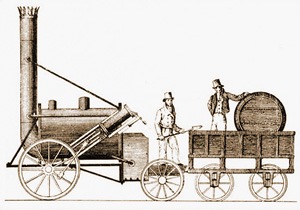 	Пароход –судно, приводимое в движение паровой машиной или турбиной. Первый  пароход "Клермонт" построил американский изобретатель Роберт Фултон в 1807г.(США ).  По бортам парохода были расположены гребные колеса , которые заменяли обычные весла. В России один из первых пароходов «Елизавета» (для рейсов между Санкт-Петербургом и Кронштадтом) сооружен в 1815г.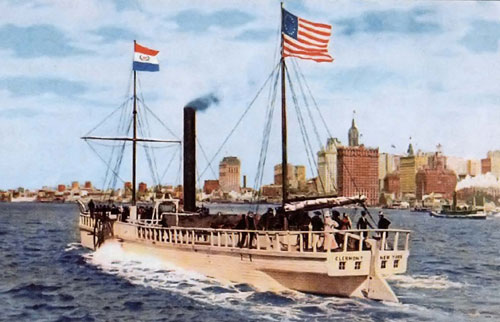 	Метрополитен –вид рельсового пассажирского транспорта. Впервые железная дорога под землей появилась в 1860г. в Лондоне. Её «крестным отцом» стал британский инженер Джон Фаулер. По его замыслу поезда  приводили в движение небольшие паровозы, потому в метро было дымно и душно. Метрополитен стал популярен :вскоре подземную дорогу построили в Будапеште, Париже, Мадриде, Нью-Йорке. В России первая линия метрополитена была введена в Москве в 1935году.мамонтохофакелодетпогонькжаосудалуда8АК1ФОРУМ7О6ХП9ПЕОС2ИЕРОГЛИФРПЬИ10АСНФМКА3АФИНЫ4САРКОФАГДААО5НИЛКалендарь, часы, буквы, цифры…-предметы эпохи Древнего мира. мамонтохофакелодетпогонькжаосудалуда81769210345Механические часы. Появились    в Европе в 1335г. Нас устанавливали на башнях.Мыло.  В XV веке в Италии меня впервые стали выпускать промышленным путём.Очки. Мы появились в 1280году в Италии.Зубная щетка. Появилась в 1498г. в Китае.Пушка. Меня изобрели в Китае в 1128г.(Порох и огнемет тоже из Китая)Вилка. Столовый прибор из Византии. Х век.Пуговицы с петлями для застегивания одежды появились впервые в Германии в XIII веке.Счеты (абак) впервые используют в Китае   ( XIV век). Китайские счеты называли  суан-пан. Фарфоровая посуда. Китай. VI- VIII век.Первобытная эпоха- 	-это самая долгая эпоха в истории человечества.История Новейшего времени-	-это самая короткая эпоха в истории                                            человечества.Рим --это один из древнейших городов мира, получивший название « вечный город».Ислам и буддизм -  -это религии, которые возникли в Средние века.Карнак и Луксор-это храмы Древнего Египта.Римский форум, Пантеон, Колизей--все это древние постройки в Риме.Колизей-- это амфитеатр, служил для гладиаторских боев и других зрелищ, вмещал около 50 тысяч зрителей.Иероглиф-       -древние рисуночные знаки египетского письма.Акрополь--это холм в Афинах, где находились главные храмы города.Рыцарские турниры– это одно из любимых зрелищ в Средневековье.Нил-это река , на берегах которой возникло Египетское государство.Мечети	-это здания для молитв у мусульман.Везувий –-  это вулкан, при извержении которого город Помпей был   погребен под толстым слоем пепла.Даниэль Дефо-	английский писатель, автор книги «Робинзон Крузо».Рыцарь- воин на коне, закованный в латы, в шлеме, с мечом и щитом.Хеопс-  египетский фараон, которому была построена самая большая пирамида.Литеры-металлические буквы в разборном шрифте,предложенном Гуттенбергом.Сфинкс  -существо с телом льва и головой человека, «охранявший» гробницы египетских фараонов.Фернан Магелан-великий путешественник,  возглавил первую      кругосветную экспедицию и доказал ,что Земля имеет форму шара.Жуль Верн- французский писатель ,автор книги «Дети     капитана  Гранта».Руал Амундсен-норвежский полярный путешественник и исследователь ,первым достиг Южного географического полюса (1911г.)Эпохи:ПродолжительностьТехнические изобретения                       Достижения,                                                                       событияТехнические изобретения                       Достижения,                                                                       событияПервобытнаяистория сотни тысяч лет ГруппыКрики, гримасы, жестыОрудия из камня и кости (стрела и лук)Первобытное искусствоОхота, земледелие, скотоводство, сбор плодовОгоньЖилищеМеталл, одежда, глиняная посудаДревний мир(XXXв. до н.э.-4 в.н.э.)несколько тысяч лет3000 до н. э.—4в. н.Древний ЕгипетИероглифыХрамы-боги, пирамиды-фараоны.Древняя ГрецияАфины- Акрополь-ПарфенонДревний Рим (753г.до н.э.)- Колизей, Римский форум, храм ПантеонКалендарь, буквы, цифры, часы.Железный топор, колесо, парусно-гребные корабли, колесницы.Большой сфинкс, стерегущий пирамиды Гизы( самая большая-п.Хеопса,с 50-этажный дом)Карнак, Луксорг. ОлимпРомул г.ПомпеиСредние века5—14 век 1000 лет Фарфоровая посуда, вилки, мыло, очки, пуговицы, механические часы, порох, огнестрельное оружие(1346г.), водяная и ветряная мельница, морской компас, бумагаОчки-1280г.Образовались государства: Англия, Франция, Италия, Россия.Берлин, Копенгаген, Амстердам, Москва.Ислам, буддизм1445г.-книгопечатание( Иоганн Гуттенберг)Новое время15—19века  (1500—1900) 400лет фотография, телеграф,электрическое освещение, радио, телефон, метро.Телескоп-1609г., Галилео Галилей,итал.Часы с маятником-1657г.Паровая машина-1782г.,Джеймс УаттПароход «Клермонт»-1807г., Роберт Фултон, США.Паровоз«Ракета»1829г.,Джордж и Роберт Стефенсоны (англичане)Электрическая лампочка-1879г.,Томас Эдисон, США.Автомобиль с бензиновым двигателем-1885г.,немец Карл БенцСтиральная машина-1897г.,не электрическаяПылесос-1901г.,Герберт БутСамолет-1903г.,Уилбер и Орвилл Райт,СШАХристофор Колумб(открыл Америку)Фернан Магеллан-кругосветная экспедиция-1519г.(доказал, что Земля имеет форму шара)Фаддей Беллинсгаузен,Михаил Лазарев-открыли Антарктиду 1820г.Леонардо да ВинчиРафаэль СантиДаниэль ДефоЖюль ВернНовейшее время1917г.--…Акваланг-1943г.,Жак Ив Кусто,Эмиль Ганьян,Франция.Компьютер (эниак)-1946г.,СШАКалькулятор-1972г.Телефон мобильный-1980-е г.ВидеомагнитофонАтомное оружие1914-1918г.-Первая Мировая война1939-1945г.-Вторая мировая войнаООН1909г. –Роберт Пири достиг Северного полюса1911г.- Руал Амундсенпокорил Южный полюсОсвоение космоса1961г.-кругосветное путешествие на космическом корабле «Восток» Гагарин1965г.-Алексей Леонов  первым вышел в открытый космос.